BARYCENTER LABPurposeTo find the barycenter of a binary system.  To create a mathematical generalization of how to determine barycenters of other binary systems.MaterialsEach lab group needs:1 foot wooden dowelPlay-Doh® (small canister) or modeling clay (50 grams, about one handful)1 length of string (~1 foot, but length is not critical)1 balance1 rulerExploreTie your string to your dowel.Practice putting different masses of clay on either end of the dowel and sliding the string along the dowel until the dowel balances when hanging from the string.  This point is called the barycenter. 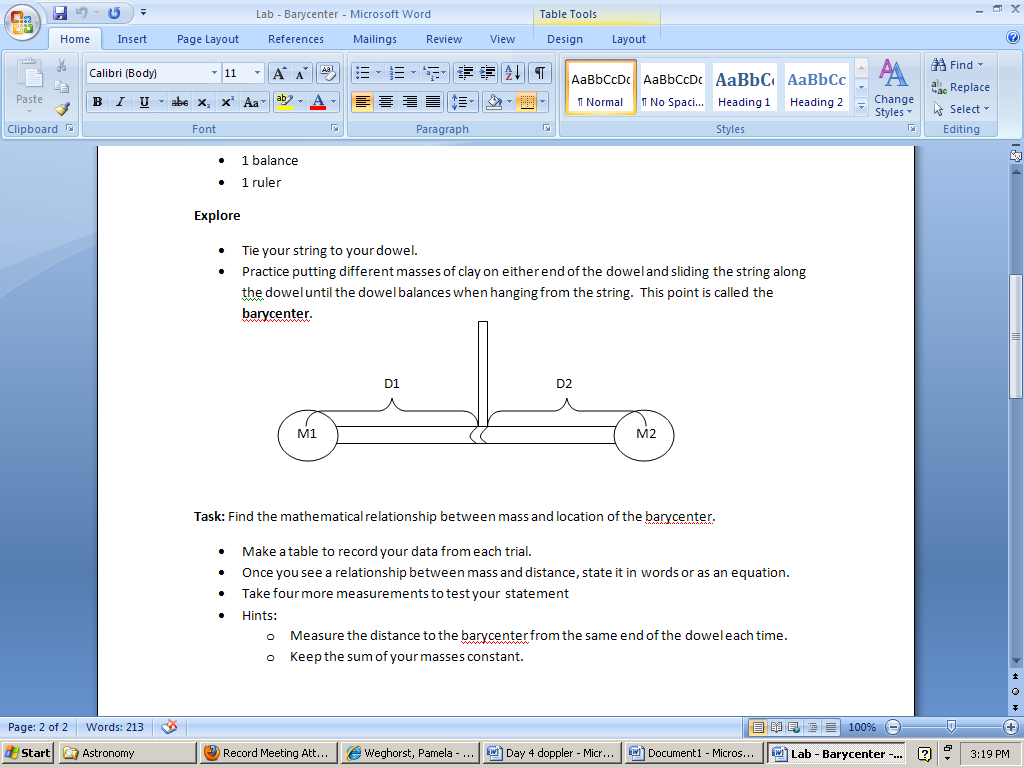 Hypothesis:If the mass of body #2 (M2) increases, then the distance between the barycenter and body #2  (D2) will <increase/decrease> because ____________________________________________________________________________________________________________________________.Data:Data Analysis:  Graph M2 vs. D2Describe the trends in your graphPost-lab: Describe the relationship between mass and barycenter in your own words.What did you learn?What sources of experimental error did you encounter?What would you do differently if you were to do this again?How does this tie in to what we are learning in class?M1 (mass of smaller body)M2 (mass of larger body)D2 (distance between barycenter and larger body)